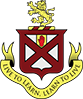 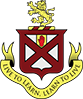 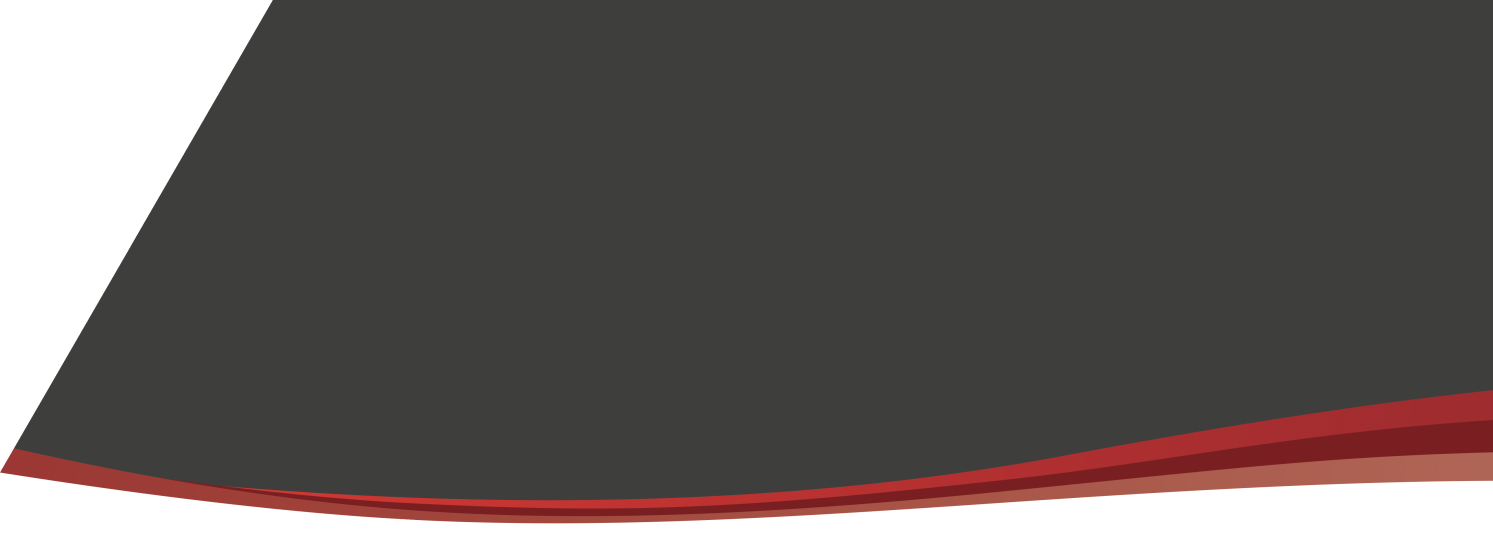 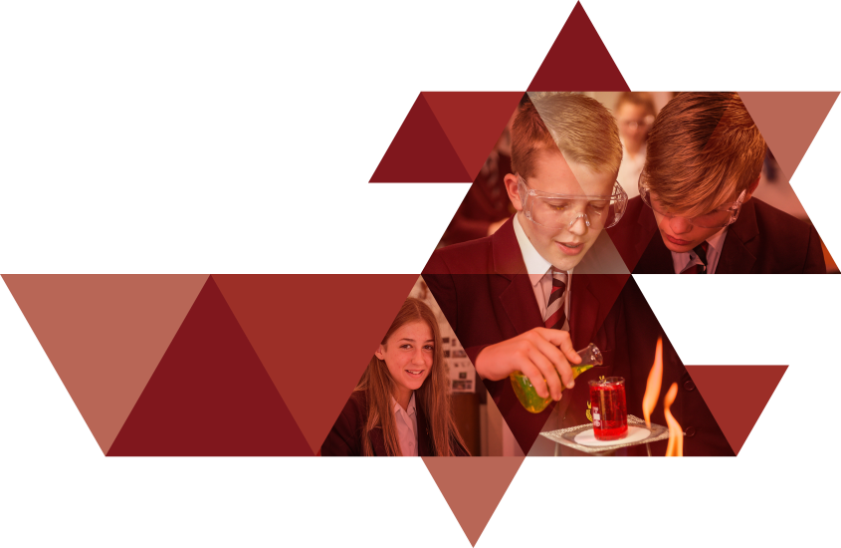 Year Activity Notes Lead Staff  7Lunch club (homework/general support)HTScience club Monday lunch in G8KMDance Monday in GymKJKeyboard clubMonday lunch in G5SGWord WizardsTuesday lunch in Y7 areaAST/MEWNetball skills Tuesday in the Sports hall RR/KCFutsal skillsWednesday in the GymRW/MGTable tennis Wednesday in the Sports hall RW/MGMinecraft ClubThursday lunch in G2CJSHistory club Friday lunch (see History teachers for details)GR8Lunch club (homework/general support)FPPais Christian Union Monday lunch in T2CMHockey skills Monday in the Sports hall RR/KCChair Drumming ClubWednesday lunch in T4SGAstronomy club Wednesday lunch ATForeign Disney film clubFriday lunch in T9DATTable tennis Thursday in the Sports hall MG/RWHistory club Friday lunch (see History teachers for details)GR9Lunch club (homework/general support)Science LRCRRChatterbooks Wednesday lunch in Y9 areaSWMinecraft club Thursday lunch in A18CJSEco-friendly club Tuesday lunch in A11CMRobotics  clubThursday lunch in A19ACTable tennis Friday in the Sports hall MGHistory club Friday lunch (see History teachers for details)GR10Lunch club (homework/general support)DABasketball skills Tuesday in the GymMG/RWRoller Coaster Tycoon See Mrs McGuire for details  KMMMaths clubDrop in at lunch- see Maths teachers for details DTSchool radio Every lunchtime  SWHockey skills Thursday in the GymRR/KCHistory club Friday lunch (see History teachers for details)GRDance Friday in the Gym (once a fortnight)KJ11Lunch club (homework/general support)KJMaths homework clubWednesday lunch in A7JHLanguages homework club Thursday Lunch in A2DATDance Friday in the Gym (once a fortnight)KJDrama clubLunch drop in- see Drama teacher for details CLHistory club Friday lunch (see History teachers for details)GR